Publicado en Madrid el 10/06/2015 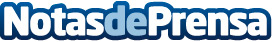 Neexr, la app que va a facilitar el auge del Internet de las cosasNeexr es una herramienta en forma de aplicación que pretende satisfacer y facilitar el auge del internet de las cosas. En los últimos tiempos se ha escrito mucho acerca del internet de las cosas pero lo cierto es que hay gente que todavía no termina de tener claro en qué consiste y para qué se utiliza.Datos de contacto:Antonio PastorNota de prensa publicada en: https://www.notasdeprensa.es/neexr-la-app-que-va-a-facilitar-el-auge-del_1 Categorias: Bricolaje Emprendedores E-Commerce Software Dispositivos móviles http://www.notasdeprensa.es